Temeljem članka 17., stavka 1. Zakona o sustavu civilne zaštite („Narodne Novine“ broj 82/15, 118/18, 31/20, 20/21), članka 48. i članka 52. Pravilnika o nositeljima, sadržaju i postupcima izrade planskih dokumenata u civilnoj zaštiti te načinu informiranja javnosti u postupku njihovog donošenja („Narodne Novine“ broj 66/21) te članka 31. Statuta Općine Maruševec („Službeni Vjesnik Varaždinske županije“ broj 17/21) Općinsko vijeće Općine Maruševec na svojoj  5.  sjednici, održanoj 10. prosinca 2021. godine, donosiZaključak o prihvaćanju Analize stanja sustava civilne  zaštite na području Općine Maruševec za 2021. godinuIPrihvaća se Analiza stanja sustava civilne zaštite na području Općine Maruševec za 2021. godine.IIAnaliza iz točke I sastavni je dio ovog Zaključka.                                                                                                                   PREDSJEDNIK                                                                                                             OPĆINSKOG VIJEĆA                                                                                                                    Damir Šprem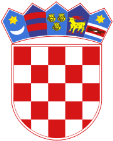 REPUBLIKA HRVATSKAVARAŽDINSKA ŽUPANIJAOPĆINA MARUŠEVECOpćinsko vijećeKLASA: 810-01/21-01/07URBROJ: 2186-017/21-02Maruševec, 10. prosinca 2021.god.Temeljem članka 17., stavka 1. Zakona o sustavu civilne zaštite („Narodne Novine“ broj 82/15, 118/18, 31/20, 20/21), članka 48. i članka 52. Pravilnika o nositeljima, sadržaju i postupcima izrade planskih dokumenata u civilnoj zaštiti te načinu informiranja javnosti u postupku njihovog donošenja („Narodne Novine“ broj 66/21) te članka 31. Statuta Općine Maruševec („Službeni Vjesnik Varaždinske županije“ broj 17/21) Općinsko vijeće Općine Maruševec na svojoj 5.  sjednici, održanoj 10. prosinca 2021. godine, donosiANALIZU STANJAsustava civilne  zaštite na području Općine Maruševec za 2021. godinu1. UVODCivilna zaštita je sustav organiziranja sudionika, operativnih snaga i građana za ostvarivanje zaštite i spašavanja ljudi, životinja, materijalnih i kulturnih dobara i okoliša u velikim nesrećama i katastrofama i otklanjanja posljedica terorizma i ratnih razaranja.Općina Maruševec obavezna je organizirati poslove iz svog samoupravnog djelokruga koji se odnose na planiranje, razvoj, učinkovito funkcioniranje i financiranje sustava civilne zaštite.Člankom 17. stavak 1. Zakona o sustavu civilne zaštite („Narodne Novine“ broj 82/15, 118/18, 31/20, 20/21) definirano je da predstavničko tijelo na prijedlog izvršnog tijela  jedinica lokalne i područne (regionalne) samouprave u postupku donošenja proračuna razmatra i usvaja godišnju Analizu stanja i godišnji Plan razvoja sustava civilne zaštite s financijskim učincima za trogodišnje razdoblje te Smjernice za organizaciju i razvoj sustava koje se razmatraju i usvajaju svake četiri godine.Temeljem Smjernica za organizaciju i razvoj sustava civilne zaštite Općine Maruševec za razdoblje od 2020. do 2023.god., te Plana razvoja sustava civilne zaštite Općine Maruševec za 2021. s trogodišnjim financijskim učincima usvojeni su sljedeći dokumenti:Odluka o postupku izrade Procjene rizika od velikih nesreća za Općinu Maruševec i osnivanju Radne skupine (KLASA: 810-01/21-01/04, URBROJ: 2186/017/21-01, od 23.07.2021.god.),Odluka o osnivanju Stožera civilne zaštite Općine Maruševec i imenovanju načelnika, zamjenika načelnika i članova Stožera (KLASA: 810-06/21-01/01, URBROJ: 2186-017/21-14, od 17.08.2021.god.),Poslovnik o radu Stožera civilne zaštite Općine Maruševec (KLASA: 810-06/21-01/01, URBROJ: 2186-017/21-15, od 17.08.2021.god.),Odluka o izmjenama i dopunama Plana djelovanja civilne zaštite Općine Maruševec (KLASA: 810-01/21-01/05, URBROJ: 2186-017/21-01, od 01.09.2021.god.),Godišnji plan vježbi za 2021. godine Općine Maruševec (KLASA: 810-08/21-01/01, URBROJ: 2186-017/21-01, od 06.09.2021.god.). Na području Općine Maruševec mjere i aktivnosti u sustavu civilne zaštite provode sljedeće operativne snage sustava civilne zaštite:Stožer civilne zaštite Općine Maruševec,Povjerenici civilne zaštite i njihovi zamjenici,Pravne osobe od interesa za sustav civilne zaštite (Veterinarska stanica d.o.o. Ivanec, Markom d.o.o., Hudek – Trgotrans d.o.o., Consors d.o.o., Elektromehanika d.o.o., Jedinstvo – Lamele d.o.o. Ivanec – Pogon Brodarevec, društveni domovi – Donje Ladanje, Maruševec, Druškovec, Novaki, Cerje Nebojse, Greda, Jurketinec, Bikovec, DVD Maruševec – Vatrogasni dom Maruševec, Osnovna škola “Gustav Krklec” Maruševec, Područna škola Druškovec, Područna škola Greda, školska športska dvorana Maruševec, Srednja škola u Maruševcu s pravom javnosti.). Operativne snage vatrogastva Općine Maruševec(DVD Maruševec, DVD Donje Ladanje). Hrvatski Crveni križ – Gradsko društvo Crvenog križa Ivanec,Hrvatska gorska služba spašavanja (HGSS) – Stanica Varaždin,Udruge građana.2. VAŽNIJE SASTAVNICE SUSTAVA CIVILNE ZAŠTITE I NJIHOVO STANJEProcjena rizika od velikih nesreća Općine MaruševecNa temelju članka 17. stavka 1. Zakona o sustavu civilne zaštite („Narodne novine“, broj 82/15, 118/18, 31/20 i 20/21), članka 19. stavka 1. alineje 11. i članka 35. Zakona o lokalnoj i područnoj (regionalnoj) samoupravi („Narodne novine“, broj 33/01, 60/01, 129/05, 109/07, 125/08, 36/09, 36/09, 150/11, 144/12, 19/13, 137/15, 123/17, 98/19, 144/20) i članka 48. Statuta Općine Maruševec („Službeni vjesnik Varaždinske županije“, broj 17/21), Općinsko vijeće Općine Maruševec donijelo je Odluku o donošenju Procjene rizika od velikih nesreća za Općine Maruševec (KLASA: 810-01/21-01/04, URBROJ: 2186-017/21-02, od 14.09.2021.god.).Procjenu rizika od velikih nesreća Općine Maruševec  izradila je Radna skupina osnovna Odlukom o postupku izrade Procjene rizika od velikih nesreća za Općinu Maruševec i osnivanju Radne skupine (KLASA: 810-01/21-01/04, URBROJ: 2186/017/21-01, od 23.07.2021.god.),Procjena rizika od velikih nesreća temelj je izrade Plana djelovanja civilne zaštite.2.1. PLANSKI DOKUMENTIPlan djelovanja civilne zaštite Općine MaruševecNa temelju članka 18. stavka 3. podstavka 1. Zakona o sustavu civilne zaštite („Narodne Novine“, broj 82/15 i 118/18) i članka 48. Statuta Općine Maruševec („Službeni vjesnik Varaždinske županije“, broj 11/13, 22/13, 43/15 i 13/18), načelnik Općine Maruševec dana 21. ožujka 2019. godine, donosi Odluku o donošenju Plana djelovanja civilne zaštite Općine Maruševec (KLASA: 810-01/19-01/04, URBROJ: 2186-017/19-01, od 21.03.2019.god.).Općina Maruševec izraditi će novi Plan djelovanja civilne zaštite Općine Maruševec sukladno članku 59., stavku 3. Pravilnika o nositeljima, sadržaju i postupcima izrade planskih dokumenata u civilnoj zaštiti te načinu informiranja javnosti u postupku njihovog donošenja („Narodne novine“ broj 66/21). 2.2. EVIDENCIJA OPERATIVNIH SNAGA SUSTAVA CIVILNE ZAŠTITE Vođenje evidencije pripadnika operativnih snaga sustava civilne zaštiteSukladno Pravilniku o vođenju evidencija pripadnika operativnih snaga sustava civilne zaštite („Narodne Novine” broj 75/16) ustrojena je evidencija vlastitih pripadnika za operativne snage sustava civilne zaštite Općine Maruševec za:Članove Stožera civilne zaštitePovjerenike i zamjenike povjerenika civilne zaštitePravne osobe od interesa za sustav civilne zaštiteKoordinatore na lokacijiPodaci o pripadnicima operativnih snaga kontinuirano se ažuriraju u planskim dokumentima.3. OPERATIVNE SNAGE SUSTAVA CIVILNE ZAŠTITE NA PODRUČJU OPĆINE MARUŠEVEC3.1. STOŽER CIVILNE ZAŠTITEStožer civilne zaštite Općine Maruševec osnovan je Odlukom o osnivanju Stožera civilne zaštite Općine Maruševec i imenovanju načelnika, zamjenika načelnika i članova Stožera (KLASA: 810-06/21-01/01, URBROJ: 2186-017/21-14, od 17.08.2021.god.),Stožer civilne zaštite je stručno, operativno i koordinativno tijelo za provođenje mjera i aktivnosti civilne zaštite u velikim nesrećama i katastrofama. Stožer civilne zaštite obavlja zadaće koje se odnose na prikupljanje i obradu informacija ranog upozoravanja o mogućnosti nastanka velike nesreće i katastrofe, razvija plan djelovanja sustava civilne zaštite na svom području, upravlja reagiranjem sustava civilne zaštite, obavlja poslove informiranja javnosti i predlaže donošenje odluke o prestanku provođenja mjera i aktivnosti u sustavu civilne zaštite. Radom Stožera civilne zaštite Općine rukovodi načelnik Stožera, a kada se proglasi velika nesreća, rukovođenje preuzima načelnica Općine. Stožer civilne zaštite Općine upoznat je sa Zakonom o sustavu civilne zaštite te drugim zakonskim aktima, načinom djelovanja sustava civilne zaštite, načelima sustava civilne zaštite te sl. Većina članova Stožera civilne zaštite Općine osposobljena je za provođenja mjera i aktivnosti u sustavu civilne zaštite. Temeljem članka 6. st.2 Pravilnika o mobilizaciji, uvjetima i načinu rada operativnih snaga sustava civilne zaštite („Narodne Novine“ broj 69/16), u slučaju velike nesreće, Stožer civilne zaštite Općine može predložiti organiziranje volontera i način njihovog uključivanja u provođenje određenih mjera i aktivnosti u velikim nesrećama i katastrofama, u suradnji sa središnjim tijelom državne uprave nadležnim za organiziranje volontera. Način rada Stožera uređuje se Poslovnikom koji donosi općinski načelnik (KLASA: 810-06/21-01/01, URBROJ: 2186-017/21-15, od 17.08.2021.god.).Kontakt podaci Stožera civilne zaštite kao i drugih operativnih snaga sustava civilne zaštite (adrese, fiksni i mobilni telefonski brojevi), kontinuirano se ažuriraju u planskim dokumentima Općine.3.2. OPERATIVNE SNAGE VATROGASTVANa području Općine Maruševec djeluje Vatrogasna zajednica Općine Maruševec te pripadajuća dobrovoljna vatrogasna društva: DVD Maruševec, koje je ujedno i središnje vatrogasno društvo  i DVD Donje Ladanje. Zadaće i ciljevi operativnih snaga vatrogastva Općine utvrđeni su Zakonom o vatrogastvu („Narodne Novine“ broj 106/99, 117/01, 36/02, 96/03, 139/04, 174/04, 38/09 i 80/10),  Zakonom o zaštiti od požara („Narodne Novine“ broj 92/10), Statutom i Godišnjim programom rada. Pregled aktivnosti provedenih u 2021.god.:provođenje preventivnih mjera: dežurstva i ophodnje svih društava posebice u vrijeme paljenja trave, korova i „Uskrsnih krjesova“,provođenje osposobljavanja i usavršavanja vatrogasnih kadrova putem teorijske nastave, praktičnim, kondicijskim i tjelesnim vježbama,donošenje Financijskog plana i Godišnjeg programa rada,provjera ispravnosti postojeće opreme i vozila,provođenje vježbi,obavješćivanje stanovništva o zabrani spaljivanja u ljetnim mjesecima putem letaka i javnih medija (suzbijanje požara otvorenog tipa),održavanje sastanaka Zapovjedništva,provođenje teorijske nastave i praktičnih vježbi prema vježbovniku s operativom,obilježavanje dana Sv. Florijana,obavljeni su redovni liječnički pregledi operativne postrojbe,čišćenje spremišta i garaža te održavanje opreme i vozila,rad na promociji vatrogasne službe i primanje mladih čalnova.Tablica 2: Prikaz spremnosti operativnih snaga vatrogastva DVD-a MaruševecTablica 3: Prikaz spremnosti operativnih snaga vatrogastva DVD-a Donje Ladanje3.3. HRVATSKI CRVENI KRIŽ – Gradsko društvo Crvenog križa IvanecGradsko društvo Crvenog križa je nevladina, humanitarna i neprofitna udruga, najviši organ upravljanja je Skupština koja bira unutarnja tijela, a vanjskoj i unutarnjoj javnosti se jednom godišnje podnose izvješća za proteklu godinu kao što se i donose i godišnji planovi i programi. Organizacija počiva na dobrotvornom i besplatnom radu i angažmanu članstva i volontera koji udružuju svoje vrijeme, znanje, novac i ostale resurse prema svojim mogućnostima. Crveni križ provodi edukacije, prvenstveno za pružanje Prve pomoći unesrećenim osobama, radi na osiguranju dovoljnih količina krvi od dobrovoljnih darivatelja krvi i provodi akcije, što predstavlja sigurnost zdravstvenim službama s kojima se komunicira na dnevnoj bazi, organizira poslove u opskrbi stanovništva, izbjeglica i migranata, prehrambenim i higijenskim artiklima, raznim robama (deke, madraci, odjeća …), organizira se rad Službe traženja i izvješćivanja o žrtvama nesreća (javna ovlast Vlade RH), provodi edukaciju školske djece za potrebu pružanja pomoći starim i nemoćnim građanima i svima u potrebi, odgoj za humanost i solidarnost, promociju zdravog načina života, a kroz razne tehnike i kanale obrazuje građane za pomoć i samopomoć. Aktivnosti Crvenog križa provode aktivisti i volonteri koji će biti nositelji poslova za slučaj potrebe te će isto biti u mogućnosti organizacije raznih oblika pomoći.   Pregled aktivnosti provedenih u 2021.god.:održavanje tečaja prve pomoći,organiziranje službe traženja te prevenciju trgovine ljudima i zlostavljanja,organiziranje dobrovoljnog darivanja krvi,obilježavanje Svjetskog dana zdravlja prigodnim aktivnostima,suradnja i organizacija zajedničkih akcija s udrugama,osiguravanje palijativne skrbi i opremanje potrebitih sa ortopedskim pomagalima,pomoć obiteljima u potrebi socijalnim intervenicijama,zaštita i spašavanje,suradnja s školama, vrtićima, bolnicama, staračkim domovima. Tablica 5: Pregled aktivnosti GDCK Ivanec u 2021.god.3.4. HRVATSKA GORSKA SLUŽBA SPAŠAVANJA – Stanica VaraždinOperativne snage Hrvatske Gorske službe spašavanja temeljna su operativna snaga sustava civilne zaštite u velikim nesrećama i katastrofama i izvršavaju obveze u sustavu civilne zaštite sukladno posebnim propisima kojima se uređuje područje djelovanja Hrvatske gorske službe spašavanja. Operativne snage Hrvatske Gorske službe spašavanja temeljna su operativna snaga sustava civilne zaštite u velikim nesrećama i katastrofama i izvršavaju obveze u sustavu civilne zaštite sukladno posebnim propisima kojima se uređuje područje djelovanja Hrvatske gorske službe spašavanja.     Kadrovska popunjenost: 25 članova 10 gorskih spašavatelja11 pripravnika3 pričuvna člana1 suradnik    Aktivnosti članova stanice u 2021. godini:Redovni sastanci članova jedan puta mjesečno (prva srijeda u mjesecu, prostorije oružarstva na lokaciji DVD Biškupec) obavezne srijede (dva puta mjesečno) rad na tehnikama i opremom radi boljeg snalaženja u realnim situacijama na terenuodržavanje spremnosti članova na terenu (prva pomoć u neurbanim i teško dostupnim područjima, turno skijanje, zimske tehnike – lavine, sondiranja, lociranje pomoću predajnika, digitalna kartografija, rad sa GPS uređajima, speleo-spašavanje, ljetne tehnike )12 odrađenih akcija spašavanja, potraga26 dežurstava na sportskim i drugim događajima, uključujući dežurstva u Petrinji obučavanje i priprema staničnih kandidata za pristupanje tehničkim tečajevima za obuku HGSS-atečaj spašavanja u ljetnim uvjetima (1 član završio tečaj),tečaj prve pomoći u neurbanim i teško dostupnim područjima (2 člana završila tečaj)tečaj spašavanja u zimskim uvjetima (1 član završio tečaj)osnovni tečaj speleospašavanja (2 člana završila tečaj)ispit za zvanje gorskog spašavatelja (1 član položio ispit)dežurstva na sportskim i planinarskim događajima: trail utrka Crazy Hil-Ludbreg24 sata Ivanščice3. Lidl Varaždin trailLucky trail Trakošćannatjecanje u paraglidingu u lipnju i rujnubrdski maraton „Ivanec-Novi Marof“ MTB utrka  Beretinec XCGačice trailRavna gora trailBrdska utrka „Transverzala Ivanščice“Utrka u spustu na divljim vodama KKK VarteksPlaninarski pohodidežurstvo u NP Paklenica tijekom turističko-penjačke sezonepredavanja i vježbe na ljetnoj alpinističkoj školi PK Vertikalpredavanja i vježbe na planinarskim školama MIV-a i Ravne Gorepredavanja i vježbe na speleološkoj školi SU „Kraševski zviri“ Ivanecsuradnja i predavanja na osnovnim školama koje se uključile u rad malih planinara uz planinarska društva Ravna Gora i MIV3.5. POVJERENICI CIVILNE ZAŠTITE I NJIHOVI ZAMJENICITemeljem odredbe članka 34. stavak 1. Zakona o sustavu civilne zaštite („Narodne Novine“, broj 82/15), a sukladno Odluci o donošenju Procjene rizika od velikih nesreća za Općinu Maruševec („Službeni vjesnik Varaždinske županije“, broj 24/18), općinski načelnik Općine Maruševec dana 30. studenoga 2018. godine, donosi Odluku o imenovanju povjerenika civilne zaštite i njihovih zamjenika za područje Općine Maruševec (KLASA: 810-05/18-01/02, URBROJ: 2186-017/18-09). Povjerenici civilne zaštite i njihovi zamjenici imenovani su kako slijedi: Naselje Donje Ladanje (1.166 stanovnika), 4 povjerenika i 4 zamjenika povjerenikaNaselje Cerje Nebojse (445 stanovnika), naselje Selnik (399 stanovnika), 3 povjerenika i 3 zamjenika povjerenikaNaselje Novaki (533 stanovnika), 2 povjerenika i 2 zamjenika povjerenikaNaselje Čalinec (572 stanovnika), 2 povjerenika i 2 zamjenika povjerenikaNaselje Greda (567 stanovnika), 2 povjerenika i 2 zamjenika povjerenikaNaselje Jurketinec (422 stanovnika), 2 povjerenika i 2 zamjenika povjerenikaNaselje Maruševec (460 stanovnika), naselje Kapelec (106 stanovnika), 2 povjerenika i 2 zamjenika povjerenikaNaselje Druškovec (362 stanovnika), naselje Koškovec (222 stanovnika), 2 povjerenika i 2 zamjenika povjerenikaNaselje Brodarovec (202 stanovnika), naselje Korenjak (25 stanovnika), 1 povjerenik i 1 zamjenik povjerenikaNaselje Bikovec ( 216 stanovnika), 1 povjerenik i 1 zamjenik povjerenikaNaselje Biljevec (258 stanovnika), 1 povjerenik i 1 zamjenik povjerenikaKontakt podaci povjerenika civilne zaštite kao i drugih operativnih snaga sustava civilne zaštite (adrese, fiksni i mobilni telefonski brojevi), kontinuirano se ažuriraju u planskim dokumentima Općine.)3.6. KOORDINATORI NA LOKACIJINa temelju članka 35. Zakona o sustavu civilne zaštite („Narodne Novine“, broj 82/15), a sukladno Odluci o donošenju Procjene rizika od velikih nesreća za Općinu Maruševec („Službeni vjesnik Varaždinske županije“, broj 24/18) načelnik Stožera civilne zaštite Općine Maruševec dana 7. svibnja 2018. godine, donosi Odluku o imenovanju koordinatora na lokaciji Općine Maruševec (KLASA: 810-03/18-01/01, URBROJ: 2186-017/18-01).  Koordinatori na lokaciji za Općinu Maruševec imenovani su za sljedeće rizike: Potres,Poplave izazvane izlijevanjem kopnenih vodenih tijela,Ekstremne temperature,Epidemije i pandemije, Industrijske nesreće.Kontakt podaci koordinatora na lokaciji kao i drugih operativnih snaga sustava civilne zaštite (adrese, fiksni i mobilni telefonski brojevi), kontinuirano se ažuriraju u planskim dokumentima Općine.)Koordinatora na lokaciji određuje načelnik nadležnog stožera civilne zaštite, ovisno o specifičnostima izvanrednog događaja u otklanjanju posljedica kojeg se angažiraju kapaciteti više operativnih snaga, u pravilu iz sastava operativne snage sustava civilne zaštite koja ima vodeću ulogu u provedbi intervencije.Sukladno članku 26. Pravilnika o mobilizaciji, uvjetima i načinu rada operativnih snaga sustava civilne zaštite („Narodne Novine“ broj 69/16), Općina Maruševec će po usvajanju Procjene rizika od velikih nesreća u planu djelovanja civilne zaštite i u suradnji s operativnim snagama sustava civilne zaštite utvrditi popis potencijalnih koordinatora na lokaciji s kojeg, ovisno o specifičnostima izvanrednog događaja, načelnik nadležnog stožera civilne zaštite koordinatora određuje i upućuje na lokaciju sa zadaćom koordiniranja djelovanja različitih operativnih snaga sustava civilne zaštite i komuniciranja sa stožerom tijekom trajanja poduzimanja mjera i aktivnosti na otklanjanju posljedica izvanrednog događaja.3.7. PRAVNE OSOBE OD INTERESA ZA SUSTAV CIVILNE ZAŠTITETemeljem odredbe članka 17. stavak 1. podstavak 3. Zakona o sustavu civilne zaštite („Narodne Novine“ broj 82/15), a sukladno Odluci o donošenju Procjene rizika od velikih nesreća za Općinu Maruševec („Službeni vjesnik Varaždinske županije“ broj 24/18), Općinsko vijeće Općine Maruševec na 8. sjednici održanoj dana 6. lipnja 2018. godine, donosi Odluku o određivanju pravnih osoba od interesa za sustava civilne zaštite Općine Maruševec (KLASA: 810-01/18-01/03, URBROJ: 2186-017/18-03). Kao pravne osobe od interesa za sustav civilne zaštite Općine Maruševec određene su:Veterinarska stanica d.o.o., IvanecMarkom d.o.o., ČalinecHudek – Trgotrans d.o.o.,Consors d.o.o., Donje ladanjeElektromehanika d.o.o. Donje Ladanje,Jedinstvo – Lamele d.o.o. Ivanec, Pogon Brodarovec,Smještajni kapaciteti – Društveni dom Donje Ladanje, Društveni dom Maruševec, Društveni dom Druškovec, Društveni dom Novaki, Društveni dom Cerje Nebojske, Društveni dom Greda, Društveni dom Jurketinec, Društveni dom Bikovec, Vatrogasni dom Maruševec, Osnovna škola “Gustav “Krklec” Maruševec, Područna škola Druškovec, Područna škola Greda, Školska sportska dvorana Maruševec, Srednja škola u Maruševcu s pravom javnosti. Pravna osoba od interesa za sustav civilne zaštite Općine Maruševec raspolaže sa smještajnim kapacitetima za privremeno zbrinjavanje ugroženog stanovništva, za sudjelovanje u mjerama i aktivnostima otklanjanja posljedica velikih nesreća i katastrofa.Kontakt podaci pravnih osoba od interesa za sustav civilne zaštite kao i drugih operativnih snaga sustava civilne zaštite (adrese, fiksni i mobilni telefonski brojevi), kontinuirano se ažuriraju u planskim dokumentima Općine.)Pravne osobe od interesa za civilnu zaštitu mogu se angažirati u situacijama koje su opasne po sigurnost stanovništva, materijalnih i kulturnih dobara i okoliša, a svojom opremom i osposobljenošću kadrova mogu adekvatno odgovoriti na potencijalno opasne situacije te kao kapaciteti za zbrinjavanje unesrećenih, nakon usvajanja Procjene rizika od velikih nesreća 2021.god., Općinsko vijeće donijeti će novu odluku o određivanju pravnih osoba od interesa za sustav civilne zaštite Općine Maruševec, na temelju prethodne suglasnosti Područnog ureda civilne zaštite Varaždin, a sukladno rezultatima nove Procjene rizika od velikih nesreća Općine Maruševec 2021.god.4. OSTALI SUDIONICI SUSTAVA CIVILNE ZAŠTITEU slučaju katastrofalnih posljedica, osim analizom navedenih odgovornih i upravljačkih te operativnih kapaciteta, u sanaciju posljedica prijetnje se uključuju redovne gotove snage – pravne osobe, koje postupaju prema vlastitim operativnim planovima, odnosno: MUP – Policijska uprava Varaždinska, Policijska postaja Ivanec,JVP Varaždin,MUP – Ravnateljstvo civilne zaštite – Područni ured civilne zaštite Varaždin,Hrvatske vode, Vodnogospodarski odjel za Muru i gornju Dravu sa sjedištem u Varaždinu,Hrvatske šume, Uprava šuma Podružnica Koprivnica, Šumarija Ivanec,Hrvatski Telekom d.d., Hrvatska poljoprivredno – šumarska savjetodavna služba – Ispostava Ivanec, Zavod za hitnu medicinsku pomoć Varaždinske županije – Ispostava Ivanec,Zavod za javno zdravstvo Varaždinske županije,Veterinarska inspekcija, Ured veterinarske inspekcije Varaždin,Centar za socijalnu skrb Ivanec,HEP ODS d.o.o. Elektra Varaždin - Pogon Ivanec,Termoplin d.d. Varaždin,Hrvatske ceste d.o.o. Varaždin,Županijska uprava za ceste Varaždinske županije,Hidroing d.o.o. Varaždin,Ivkom vode d.o.o. Ivanec,Ivkom d.d. Ivanec,Ivkom-plin d.o.o. Ivanec,Varkom d.d. Varaždin.5. KAPACITETI ZA ZBRINJAVANJE I DRUGI OBJEKTI ZA SKLANJANJEZbrinjavanje je moguće provesti u školama, domovima, sportskim dvoranama te ugostiteljskim objektima. U istim objektima moguća je i priprema hrane jer su opremljene kuhinjama. U Općini Maruševec nema skloništa pojačane zaštite, kao ni skloništa osnovne zaštite. Sklanjanje stanovništva i materijalnih dobara provoditi će se u uređenim podrumskim zaklonima.Privremeno zbrinjavanje ugroženog stanovništva te priprema hrane može se organizirati u sljedećim objektima: Društveni dom Donje Ladanje,Društveni dom Maruševec,Društveni dom Druškovec,Društveni dom Novaki,Društveni dom Cerje Nebojse,Društveni dom Greda,Društveni dom Jurketinec,Društveni dom Bikovec,Vatrogasni dom Maruševec,Osnovna škola “Gustav Krklec” Maruševec,Područna škola Druškovec,Područna škola Greda,Školska sportska dvorana Maruševec,Srednja škola u Maruševcu s pravom javnosti,Učenički dom. 6. ANALIZA FINANCIRANJA SUSTAVA CIVILNE ZAŠTITE U 2021. GODINISredstva namijenjena za financiranje sustava civilne zaštite, definirana su Proračunom Općine Maruševec za 2021.god. Tijekom 2021. god. Općina Maruševec u sustav civilne zaštite uložila je 1.500,00 kuna te za potrebe Plana zaštite i spašavanja  12.337,50 kuna. 7. ZAKLJUČAKZakonom o sustavu civilne zaštite („Narodne Novine“, broj 82/15, 118/18, 31/20, 20/21) uređuje se sustav i djelovanje civilne zaštite kao i obaveze jedinica lokalne samouprave u sustavu.Razmatrajući stanje sustava civilne zaštite na području Općine Maruševec uvažavajući navedeno stanje operativnih snaga, može se konstatirati:Općinsko vijeće Općine Maruševec usvojilo je Procjenu rizika od velikih nesreća za Općinu Maruševec 2021.god.,Općinski načelnik Općine Maruševec donio je Plan djelovanja civilne zaštite Općine Maruševec 2019.god., Općina Maruševec izraditi će novi Plan djelovanja civilne zaštite Općine Maruševec sukladno članku 59., stavku 3. Pravilnika o nositeljima, sadržaju i postupcima izrade planskih dokumenata u civilnoj zaštiti te načinu informiranja javnosti u postupku njihovog donošenja („Narodne novine“ broj 66/21). Na području Općine Maruševec ustrojen je Stožer civilne zaštite, koji pravodobno obavlja sve svoje zadaće, razmatra problematiku te vrši prirpemu za moguće prijetnje na području Općine Maruševec,Operativne snage vatrogastva Općine Maruševec odgovaraju na sve zadaće u protupožarnoj zaštiti, ali i ostalim ugrozama te se kao gotova snaga uvijek spremni uključiti u zaštitu i spašavanje stanovništva i imovine, a s ciljem podizanja operativne spremnosti pripadnika vatrogasne postrojbe potrebno je kontinuirano provoditi osposobljavanje i usavršavanje istih te pristupiti nabavci nove opreme i sredstava kao i održavanju postojeće,Crveni križ je respektabilan subjekt koji osigurava trajnu i dobru pripremljenost svojih članova za djelovanje u slučaju katastrofa, da bi njihova aktivnost i spremnost bila na još većoj razini potrebno je sustavno nastaviti s ulaganjem u pripremu i opremanje ekipa za brzo reagiranje na katastrofe i otklanjanje posljedica katastrofe,Hrvatska gorska služba spašavanja svojim aktivnostima spašavanja, kao i preventivnim i edukacijskim programima doprinosi sigurnosti ljudi i imovine, takvi programi, ali i oprema zahtijevaju stalno ulaganje, kako bi se razina spremnosti povećala,Općinski načelnik Općine Maruševec imenovao je povjerenike civilne zaštite i njihove zamjenike 2018.god.,Načelnik Stožera civilne zaštite Općine Maruševec imenovao je koordinatore na lokaciji 2018.god., sukladno članku 26. Pravilnika o mobilizaciji, uvjetima i načinu rada operativnih snaga sustava civilne zaštite („Narodne Novine“ broj 69/16), Općina Maruševec će po usvajanju Procjene rizika od velikih nesreća u planu djelovanja civilne zaštite i u suradnji s operativnim snagama sustava civilne zaštite utvrditi popis potencijalnih koordinatora na lokaciji s kojeg, ovisno o specifičnostima izvanrednog događaja, načelnik nadležnog stožera civilne zaštite koordinatora određuje i upućuje na lokaciju sa zadaćom koordiniranja djelovanja različitih operativnih snaga sustava civilne zaštite i komuniciranja sa stožerom tijekom trajanja poduzimanja mjera i aktivnosti na otklanjanju posljedica izvanrednog događaja.Pravne osobe od interesa za civilnu zaštitu Općine Maruševec određene su 2018.god, Pravne osobe od interesa za civilnu zaštitu mogu se angažirati u situacijama koje su opasne po sigurnost stanovništva, materijalnih i kulturnih dobara i okoliša, a svojom opremom i osposobljenošću kadrova mogu adekvatno odgovoriti na potencijalno opasne situacije te kao kapaciteti za zbrinjavanje unesrećenih, nakon usvajanja Procjene rizika od velikih nesreća 2021.god., Općinsko vijeće donijeti će novu odluku o određivanju pravnih osoba od interesa za sustav civilne zaštite Općine Maruševec, na temelju prethodne suglasnosti Područnog ureda civilne zaštite Varaždin, a sukladno rezultatima nove Procjene rizika od velikih nesreća Općine Maruševec 2021.god.U Proračunu Općine Maruševec osiguravaju su financijska sredstva koja omogućavaju ravnomjerni razvoj sustava civilne zaštite.Slijedom navedenog, može se zaključiti da trenutno ustrojeni sustav civilne zaštite na području Općine Maruševec omogućava izvršavanje zadaća u sustavu civilne zaštite.                                                                                                                                  PREDSJEDNIK                                                                                                                             OPĆINSKOG VIJEĆA                                                                                                                                  Damir ŠpremPOPIS POSTOJEĆE OPREME- Vatrogasni dom sa spremištem- navalno vozilo Mercedes 608D- navalno vozilo Iveco Magirus - navalno vozilo MAN- kombi vozilo Mercedes Vito- autoprikolica laka- vatrogasna pumpa prijenosna: 2 kom- vatrogasna pumpa potopna električna: 3 kom- vatrogasne cijevi φ 110 mm: 12 kom- vatrogasne cijevi φ 75 mm: 15 kom- vatrogasne cijevi φ 52 mm: 30 kom- vatrogasne cijevi φ 25 mm: 4 kom- ljestve prislanjače: 1 kom- ljestve dvodijelne rastegače: 2 kom- ljestve trodijelne rastegače: 1 kom- radio postaja stacionirana: 1 kom- radio postaja ručna: 1 kom- hidraulički alat za spašavanje: 1 kom- zračni jastuci za podizanje terena: 1 kom- motorna pila: 2 kom- generator za proizvodnju el. energije: 2 kom- vatrogasne naprtnjače: 6 kom- sredstva za gašenje - pjenila univerzalna: 50l- sredstva za gašenje – prah: ABC: 63 kgBROJ ČLANOVA (zaposleni, operativni, volonteri)- operativni članovi: 21- izvršni članovi: 10- pričuvni članovi: 24- veterani: 3- vatrogasna mladež: 12- vatrogasni pomladak: 21- pomažući: 7- ukupno: 116POPIS POSTOJEĆE OPREME- spremište bez vatrogasnog doma- navalno vozilo Mercedes Sprinter 4x4 - kombi vozilo Peugeot Boxer 8+1 sjedala- vatrogasne pumpe prijenosne: 1 kom- vatrogasne pumpe potopne električne: 1 kom- vatrogasne cijevi usisne φ 110 mm: 4 kom- vatrogasne cijevi tlačne φ 75 mm: 8 kom- vatrogasne cijevi tlačne φ 52 mm: 9 kom- vatrogasne cijevi tlačne φ 25 mm: 4 kom- ljestve prislanjače: 1 kom- ljestve dvodijelne sastavljače: 1 kom- ljestve trodijelne sastavljače: 1 kom- ljestve dvodijelne rastegače: 1 kom- ljestve trodijelne rastegače: 1 kom- radio postaja pokretna: 1 kom- radio postaja ručna: 1 kom- dizalica 15t, 8t: 1 kom- motorna pila: 1 kom- generator za proizvodnju el. struje: 1 kom- vatrogasne naprtnjače: 5 komBROJ ČLANOVA (zaposleni, operativni, volonteri)- operativni članovi: 15- izvršni članovi: 13- pričuvni članovi: 5- veterani: 6- vatrogasna mladež: 14- vatrogasni pomladak: 28- pomažući: 12- ukupno: 84POPIS POSTOJEĆE OPREMESlužbeno vozilo Škoda Roomster -  1 kom, Dacia Duster - 1 komTorbice prve pomoći  – 11 komVreće za spavanje – 24 komDeke – 54 komGumene čizme – 110 komGri sport planinarska obuća – 73 komJakne – 13 kom Prsluci – 80 komMotorola komun. veza – 2 komRazna odjeća – 45 komKabanice HCK – 50 komŠatorsko krilo – 17 komŠator – 1 kom Mobilni telefon – 3 komIsušivač veliki – 1 komIsušivač mali – 1 komKrevet (poljski) – 5 komTermo torbe – 4 komPneumatski pištolj – 2 komTrenirke – 6 komPapuče – 16 komProstirka HCK – 10 kom Termofolija – 20 komMadrac novi – 4 komInvalidska hodalica – 2 komInvalidska kolica – 4 komRadne rukavice – 5 komBROJ ČLANOVA(zaposleni, operativni, volonteri)4 zaposlenikaAKTIVNOSTI PROVEDENE U 2021.(intervencije, vježbe, edukacije i sl.Nabavka opremeOdržan osnovni stupanj edukacije volonteraDjelatnik GDCK Ivanec educiran za koordinatora volontera